Решение № 22 от 25.02.2014 г. О присвоении классного чина главе администрации муниципального округа Головинский Ратникову В.А.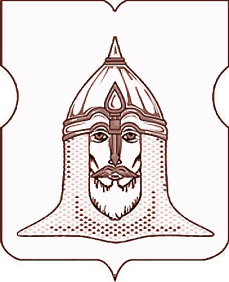 СОВЕТ ДЕПУТАТОВМУНИЦИПАЛЬНОГО ОКРУГА ГОЛОВИНСКИЙРЕШЕНИЕ
О присвоении классного чина главе администрации муниципального округа Головинский Ратникову В.А.В соответствии со статьей 9.1. Федерального закона от 2 марта 2007 года   № 25-ФЗ «О муниципальной службе в Российской Федерации», статьей 24 Закона города Москвы от 22 октября 2008 года № 50 «О муниципальной службе в городе Москве»:Советом депутатов принято решение:1. Присвоить главе администрации муниципального округа Головинский  Ратникову Владиславу Анатольевичу, назначенному на должность главы администрации муниципального округа Головинский по контракту решением Совета депутатов муниципального округа от 19 декабря 2013 года № 106 «О назначении на должность главы администрации муниципального округа Головинский по контракту», 1 классный чин муниципального служащего муниципальной службы города Москвы.2. Установить  главе администрации муниципального округа Головинский Ратникову Владиславу Анатольевичу ежемесячный оклад за классный чин в размере 6 780 (шесть тысяч семьсот восемьдесят) рублей.3. Администрации муниципального округа Головинский производить выплату ежемесячного оклада за классный чин с 25 февраля 2014 года.4. Настоящее решение вступает в силу со дня его принятия.5. Контроль исполнения настоящего решения возложить на исполняющего обязанности главы муниципального округа Головинский  Архипцову Н.В.Исполняющий обязанности главымуниципального округа Головинский                                                      Н.В. Архипцова